Давно закончилась Великая Отечественная война.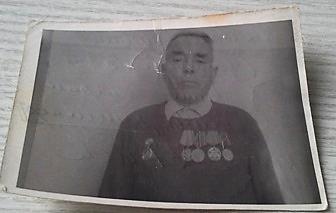 Ветеранов становится всё меньше, и вместе с ними уходит история.История самой страшной и масштабной войны…                    Силантьев Кузьма Ефимович, родился в деревне Шебулатово Татарской СССР. На фронт его направили, когда он проходил срочную службу в Брянской области.  Всю войну он прошёл связистом. В одном из боёв  отряд Кузьмы Ефимовича попал в окружение, прадед был взят в плен, из которого потом бежал. За ним гнались немцы с собаками, в него стреляли, но  удалось всё-таки бежать. На протяжении войны мой прадед был семь раз ранен, один раз очень серьёзно, получил контузию. За проявленное мужество и героизм при обеспечении под огнём противника бесперебойной связи был награжден орденом Отечественной войны I степени. К сожалению никто, из его детей не помнит, когда и куда был призван мой прадед, но известно, что  часть войны он прошёл на втором Белорусском фронте.После войны прадед вернулся на о. Сахалин, где его ждала жена.Они вырастили семерых детей. Прошло много лет, и уже даже его дети не помнят почти ничего из рассказов своего отца. Остались только фотографии и медали.  Я не хочу забывать своего прадеда, хочу как можно больше узнать о нём. Эстафета этой горькой памяти поможет предотвратить все войны, поможет продолжать жить в мире без слёз и страданий.